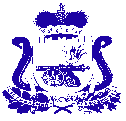 СОВЕТ ДЕПУТАТОВ ИГОРЕВСКОГО СЕЛЬСКОГО ПОСЕЛЕНИЯХОЛМ-ЖИРКОВСКОГО РАЙОНА СМОЛЕНСКОЙ ОБЛАСТИРЕШЕНИЕот    07.07..                     № 24Об установлении предельных максимальных размеров предоставления земельных участков в собственность граждан для ведения личного подсобного хозяйства и индивидуального жилищного строительства на территории  Игоревского сельского поселения  Холм - Жирковского района Смоленской области	В соответствии со статьей 33 Земельного кодекса Российской Федерации, статьей 30 Градостроительного кодекса Российской Федерации, Федеральным законом от 06.10.2003 № 131-ФЗ «Об общих принципах организации местного самоуправления в Российской Федерации», Правилами землепользования и застройки Игоревского сельского поселения Холм-Жирковского района Смоленской области, утвержденными решением Совета депутатов Игоревского сельского поселения Холм-Жирковского района Смоленской области от 28.09.2011  № 37, Уставом Игоревского сельского поселения Холм-Жирковского района Смоленской области, Совет депутатов Игоревского сельского поселения Холм-Жирковского района Смоленской областиРЕШИЛ:	1.  Утвердить предельные максимальные размеры предоставляемых гражданам в собственность из находящихся в государственной или муниципальной собственности земель для ведения личного подсобного хозяйства и индивидуального жилищного строительства:	для ведения личного подсобного хозяйства – 0,25 га;для индивидуального жилищного строительства – 0,25 га.2. Обнародовать настоящее решение путем размещения на информационных стендах администрации Игоревского сельского поселения Холм - Жирковского района Смоленской области, на официальном сайте органов местного самоуправления  Игоревского сельского поселения Холм-Жирковского района Смоленской области в информационно-телекоммуникационной сети Интернет.3. Решение вступает в силу с момента его обнародования.Глава муниципального образованияИгоревского сельского поселенияХолм-Жирковского районаСмоленской области                                                                     Т. А. Семёнова